	                            2024 Application Form     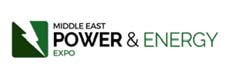 SPACE APPLICATION FORM      Exhibition Title:                                       MIDDLE EAST POWER EXPO 2024    (The International Exhibition for POWER GENERATION, RENEWABLE ENERGY, POWER TRANSMISSION AUXILIARIES)      Exhibition Date……................................FROM 29th to 31st AUGUST 2024…………………………………………………………….………..     Exhibiting Company: …………………………………………………………………… Contact Person: …………………………………………………………..     Position: …………………………………………………………………………………………………………………………………………………………………………………      Company’s Address: ………………………………………………………………………………………………………………………………………………………………      Country: ………………………………………………………………  Town: ……………………………………………………………………………………………………     Phone: ………………………………………………………………….  Fax: ………………………………………………………………………………………………………      E-Mail: …………………………………………………………………. Website: ………………………………………………………………………………………………      Details of Product to be displayed: ……………………………………………………………………………………………………………………………………….      DETAILS OF RATES AND SPACE            Indoor fully furnished at US$  350 /  sqm min. 9 m2     	      1  table –   2   chairs  –  3  spot lights  	–   1(10) 	 amp. Socket– dustbin - Name board –  carpet tiles     	 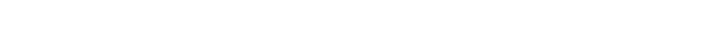 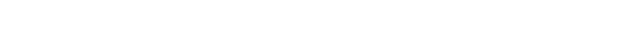 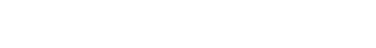 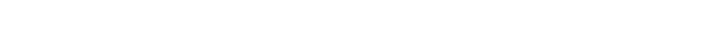 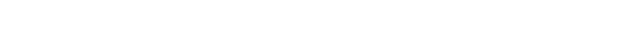 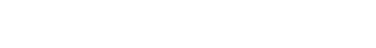       Indoor Space Only at US$ 3 00   /  sq. m min. 9 m2     (No fittings – No furniture)          Please Reserve: ……………. SQM of exhibition space per the above selected type.              At the rate of US$ ……………. Per m2 Total          Amount Due US$…………….                   TERMS OF PAYMENT  Stand Application must be accompanied with 50% initial payment      100% Balance payment must be paid on or before the 1st of JULY, 2024      This form must be signed by a person authorized to reserve exhibition space on behalf of the company.   We, the under signed. Confirm our booking of exhibit space as detailed in this form. We also confirm having read and understood the terms and conditions governing participation in the exhibition and that we agree to abide the said terms and conditions without. Reservation       Name: ………………….………………….……   Position :………………………………. Signature: ……………..………… Date: …………………….    ORGANIZERS: INTERNATIONAL TRADE EXPO (ITE)   Project Manager: …………………………………………………….…………… Signature: ……………………………………..… Date: ………………………      	Address : Nasr City 	-   1155 	 ZAHRAA NASR CITY - 2ND floor - CAIRO  –  EGYPT  	   Tel  (+202)24105414 	- Mob 	: (+2)01001645408 - (+2)01014526699  Fax 	:  (202)24105414  E -mail 	:  info@ ite 	- eg.com  	Website: Poweregyptexpo.com 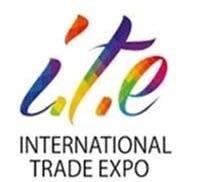 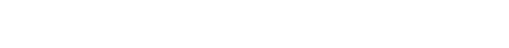 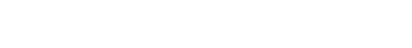 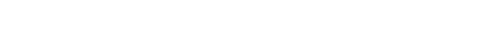 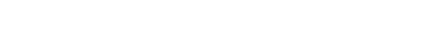 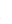 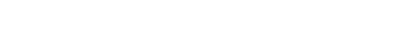 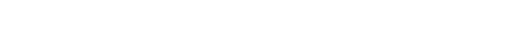 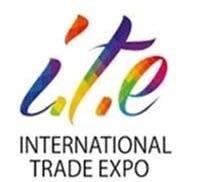 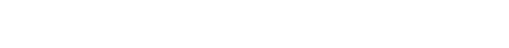 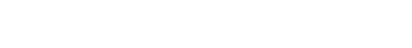 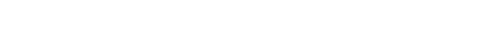 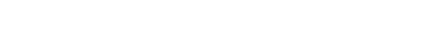 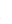 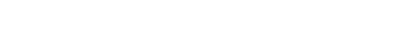 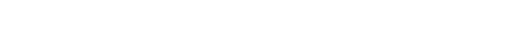 MIDDLE EAST POWER & ENERGY EXPO RULES AND REGULATIONS  Exhibitors at Middle East Power & Energy Expo shall follow all the conditions, terms and regulations stated in this agreement, and any changes must occur in writing and signed by an authorized executive of the organizers (ITE). The organizers shall have full authority to interpret or amend these rules.  Provided that such amendment and interpretations do not operate to harm the rights reserved for the exhibitor according to this contract, and shall not operate to increase liabilities on the exhibitor.  No exhibitor shall be permitted to exhibit unless the full participation amount is paid prior to the exhibition in addition to any extra fees ( i.e. sponsorships, extra stand fittings, catalogue advertisements, etc…), the organizers shall not allocate the space for the exhibitor unless full payment is made.  Exhibitors must follow the venue regulations and all governmental rules and regulations; and shall compensate the venue in case of any damage within the stand area during the build-up period or during the exhibition timing.   Rights of exhibitor shall not be transferable to any other company or organization, and exhibitors are not allowed to assign the space, or exchange the whole or any part of the space contracted for; in the event that this is violated; an amount of L.E. 100,000 (One Hundred Thousand Egyptian Pounds) must be paid by the exhibitor to the organizing company as a compensation.  Exhibitor shall not obstruct the view of adjoining exhibits, nor be operating in any manner objectionable to other exhibitors. All activities within the stand must be arranged and operated in a way not to be distracting to adjacent exhibits. Photographs, radios or other sound devices operated in a manner objectionable to the organizers and all exhibitors shall be prohibited.  Exhibition time shall be controlled only by the organizers, who will specify the time schedule, without any interference from the exhibitors under any circumstances.  Exhibitors are not allowed to remove any exhibits from the venue, before the official termination time of the exhibition, and the exhibitor shall have an authorized representative present at the venue during the installation and dismantling of the stand.  The organizers are not responsible for any loss, theft or damage caused by fire or injury of any nature to any person inside the stands. Nevertheless, experienced watchmen will be on duty day and night for the general security of the hall, and not for the security of the stands.  The organizers are not held responsible for any errors in the exhibition catalogue/and or advertisements, as long as the printed catalogue complies with the exhibitor's data entry form, and the advertisement complies with the artwork delivered by the exhibitor.  Exhibitor shall pay the organizers a penalty (cancellation fees) on space cancellation, to be calculated according to the following table:  The organizers are not responsible for any loss, damage or postponement as a result of force majeure (  i.e. war, strikes, military activity, natural crises, pandemics or any other circumstances which shall prevent organizing the exhibition on time or in the announced place, and in that case the organizers have the right to change the exhibition date and/or venue.   The organizers are not responsible for any loss due to cancellation, postponement of the exhibition for uncontrollable reasons ( i.e. force majeure mentioned in article 11).              The organizers are not responsible for any loss, damage or delay caused due to products freight shipping, stand  construction or any product on-site damages caused by the exhibitors and/or their stand contractors.  14.The exhibitor shall be responsible for reimbursing the venue, in case any damages occur on the floor and/or on the walls by any exhibitor during the stand construction and/or dismantling process, the amount of reimbursement shall be determined only by the venue management, without any interference from the organizers, and exhibitors shall be notified and claimed to pay via the organizers.  15. Disputes between the parties of this agreement shall be governed by and interpreted according to the Egyptian Law.   Date of cancellation  Penalty (Cancellation Fees)  After Signing the Contract  50% of the total application price  60 Days Before the Show  75% of the total application price  45 Days Before the Show  100% of the total application price  Client Signature:  Name:   Date:  